	Утверждаю директор МБОУ «Фатневская СОШ им.Героя Советского Союза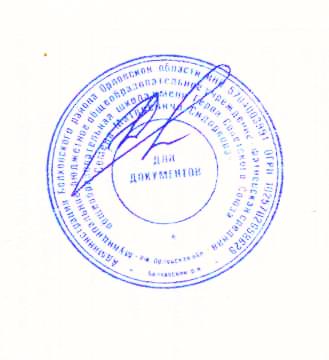  С.М.Сидоркова»________Н.В.ЛёвинаМеню на 29 апреля 2021. для обучающихся 1-4 классовОтветственный за организацию питания   Костромина И,А.Наименование блюдаМасса порции(в гр.)Калорийность порцииЦена(в руб.)ЗавтракЗавтракЗавтракКаша пшенная молочная200       246,715-50Чай с сахаром200       89,321-34Хлеб пшеничный с маслом40/10       196,68-12                                            Итого:                                            Итого:      532,6224-96ОбедОбедОбедСуп-рассольник250149,63-45Гуляш с рисом70/130          334,811-21Компот из сух.фр.2001381-23Хлеб ржаной,пшеничный1101713-88                                                              Итого:                                                              Итого:793,419-77                                                    Всего за день:                                                    Всего за день:1326,0244-73